Foreign Language Teacher Training Capacity Development as a Way to Ukraine’s Multilingual Education and European Integration / MultiEd Webinar“Sharing EU multilingual education policymaking practices in Ukraine”28 April 2023May 2 or May 3, 2023Venue: zoom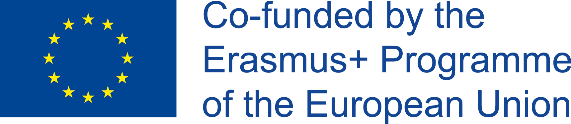 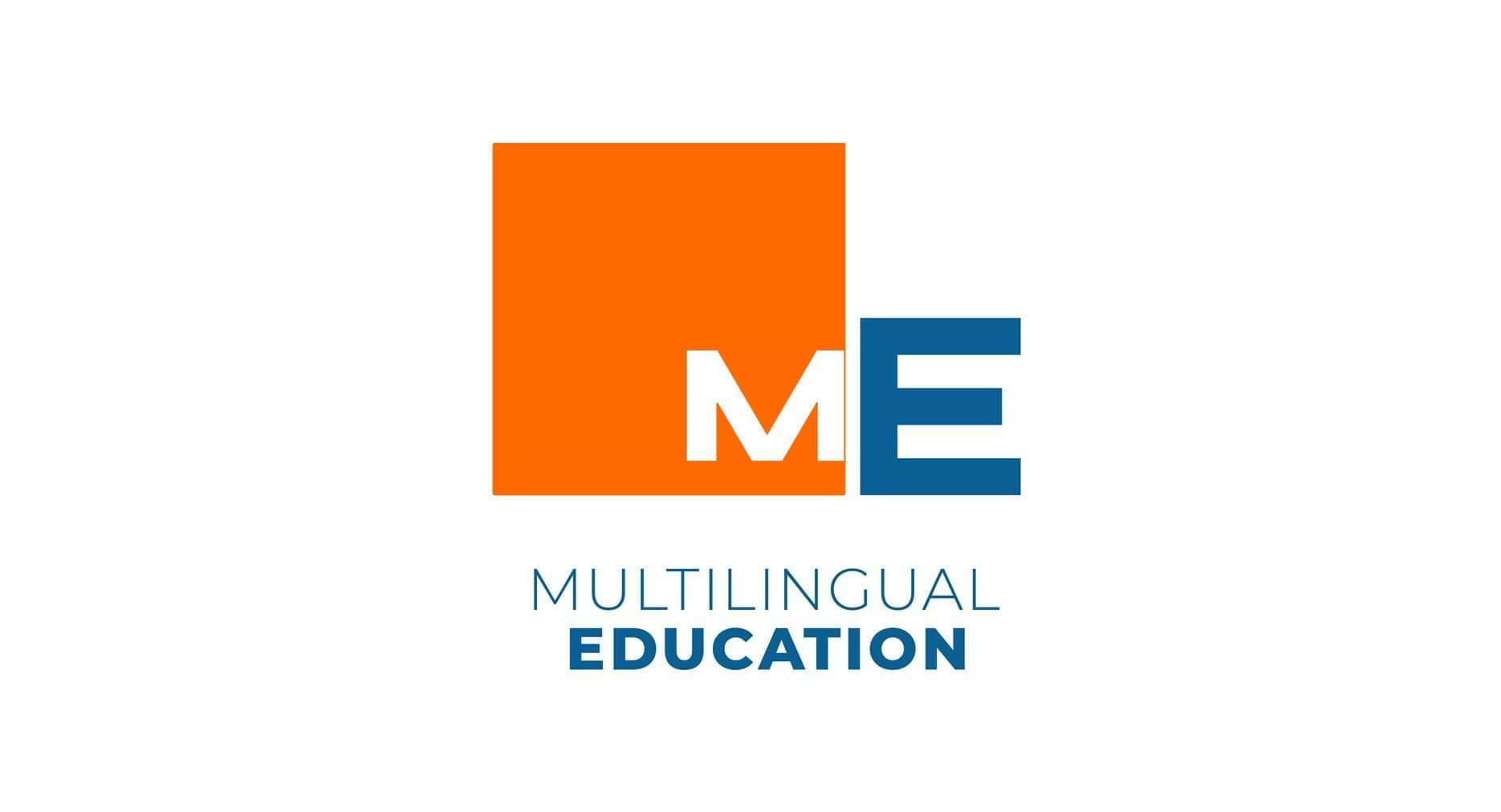 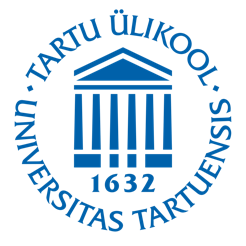 April 28, 2023Програма вебінару:14:00-14:05 - Вітання та початок вебінару14:05-14:35 - "Multilingual Education: Estonian Know-How Sharing" / in English (Крістіна Каллас, PhD, Міністр освіти та науки Естонії)14:35-14:50 - Q&A сесія з Крістіною Каллас / in English or Russian14:50-15:00 - перерва15:00-15:30 - "Впровадженя багатомовної освіти: Виклики, що стоять перед Україною" (Марина Мруга, державний експерт МОН України)15:30-15:45 - Q&A сесія з Мариною Мругою15:45-16:00 - перерва16:00-16:30 - "Рекомендації щодо впровадження багатомовної освіти (результати опитування та проекту  MultiEd під патронатом програми Erasmus Plus)" (Ірина Задорожна, д.п.н., проректор ТНПУ)16:30-16:45 - Q&A сесія з Іриною Задорожною16:45-17:00 - підбиття підсумківМодератор вебінару: Олександра Головко, к.ф.н, Тартуський університет (координатор проекту MultiEd)Всі учасники оримають сертифікати підвищення кваліфікації від Тартуського університету (Естонія).Вебінар відбудеться двічі: 28 квітня 14:00-17:0011та 2 або 3 травня 14:00-17:00 (залежно від кількості бажаючих)Лінк буде надіслано зареєстрованим учасниками за 24 години до вебінару.Реєстрація на вебінар тут: https://docs.google.com/forms/d/1ljA-4EcFQg67U_yxmJmbhbRtQn5twatvi-5EKpLnQL0/edit May 2 or May 3, 2023Програма вебінару:14:00-14:05 - Вітання та початок вебінару14:05-14:35 - "Multilingual Education: Estonian Know-How Sharing" / in English (Крістіна Каллас, PhD, Міністр освіти та науки Естонії)14:35-14:50 - Q&A сесія з Крістіною Каллас / in English or Russian14:50-15:00 - перерва15:00-15:30 - "Впровадженя багатомовної освіти: Виклики, що стоять перед Україною" (Марина Мруга, державний експерт МОН України)15:30-15:45 - Q&A сесія з Мариною Мругою15:45-16:00 - перерва16:00-16:30 - "Рекомендації щодо впровадження багатомовної освіти (результати опитування та проекту  MultiEd під патронатом програми Erasmus Plus)" (Ірина Задорожна, д.п.н., проректор ТНПУ)16:30-16:45 - Q&A сесія з Іриною Задорожною16:45-17:00 - підбиття підсумківМодератор вебінару: Олександра Головко, к.ф.н, Тартуський університет (координатор проекту MultiEd)Всі учасники оримають сертифікати підвищення кваліфікації від Тартуського університету (Естонія).Лінк буде надіслано зареєстрованим учасниками за 24 години до вебінару.Реєстрація на вебінар тут: https://docs.google.com/forms/d/1ljA-4EcFQg67U_yxmJmbhbRtQn5twatvi-5EKpLnQL0/edit